АДМИНИСТРАЦИЯ МОГОЧИНСКОГО СЕЛЬСКОГО ПОСЕЛЕНИЯМОЛЧАНОВСКИЙ РАЙОН, ТОМСКАЯ ОБЛАСТЬПОСТАНОВЛЕНИЕ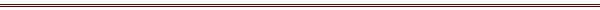 «22» ноября 2017 года				               	                              	№ 147Об отмене Постановления Администрации Могочинского сельского поселения № 138 от 30.06.2016 «Об Утверждении муниципальной программы «Комплексное развитие систем транспортной инфраструктуры и дорожного хозяйства на территории муниципального образования Могочинское сельское поселение на 2016 год»»В целях приведения в соответствие с действующим законодательствомПОСТАНОВЛЯЮ:Постановление № 138 от 30.06.2016 «Об Утверждении муниципальной программы «Комплексное развитие систем транспортной инфраструктуры и дорожного хозяйства на территории муниципального образования Могочинское сельское поселение на 2016 год» отменить.Настоящее постановление подлежит опубликованию в печатном издании «Информационный бюллетень» и размещению в сети «Интернет» на официальном сайте муниципального образования «Могочинское сельское поселение» по адресу (http://www.mogochino.ru/).Настоящее постановление вступает в силу со дня официального опубликования.Контроль над исполнением настоящего постановления оставляю за собой. Глава  администрации                                                         А.В. ДетлуковаМогочинского сельскогопоселения